Социальный проект «Интеллектуальная городская олимпиада» – это форма интеллектуального соревнования старших дошкольников, позволяющая выявить не только определенные знания детей, но и умение применять их в новых нестандартных ситуациях, требующих творческого мышления. Основной целью проекта  является повышение рейтинга дошкольного образования в городе  в подготовке детей к обучению в школе.Сценарий интеллектуальной олимпиады дошкольников города Дудинка «Путешествие в царство Природы». Место проведения: музыкальный зал ТМБ ДОУ «Детский сад комбинированного вида «Льдинка».Участники: ребята старшего дошкольного возраста ДОУ «Сказка» и «Льдинка».Цель: развитие творческого мышления, систематизация и обобщение знаний. Задачи:Систематизировать знания о растительном и животном мире, свойствах предметов. Развивать познавательные процессы, речь.Создавать условия для развития партнерских отношений и нравственных качеств характера.Социализировать детей старшего дошкольного возраста.  Методическое обеспечение: искусственные деревья, индивидуальные карточки для игр, карандаши, муляжи грибов, шишки, мячи, геометрические фигуры для игры «Собери Снеговика», игрушка белого медведя и  жирафа; гуашь голубого цвета,  2 кисточки, стакан с водой, мнемотаблицы, ткань голубого или синего цвета, сундук, 2 корзины, аудиозапись (сборник «Праздники в детском саду и начальной школе»).Предварительная работа: оформление зала, изготовление атрибутов. Звучит  фоном музыка из мультипликационных фильмов.  Ход олимпиады: «Внимание! Внимание! Сегодня важное событие в детском саду «Льдинка»  -  открытие II интеллектуальной олимпиады дошкольников. За право называться самыми умными, самыми творческими, самыми внимательными будут соревноваться ребята  старших групп детских садов города Дудинка. На фоне праздничного марша команды входят в зал, сделав почетный круг по залу. Первой входит в зал команда ДОУ «Сказка». Команды  выстраиваются напротив друг друга. Встречайте бурными аплодисментами: команда «Радуга»,  детский сад «Сказка», команда «Родничок», детский сад «Льдинка». Ребята  изучали дошкольные науки, знают  мир природы и предметов, поэтому борьба за звание «Самые умные»  будет напряженной. Ведущая предлагает командам рассказать о себе (название, девиз).Девиз команды «Родничок»:Мы веселые ребятаИз команды «Родничок»!Все науки изучаемСкоро всё про всё узнаем!Девиз команды «Радуга»:Мы радужные детиСчастливей всех на свете!Мы в «Сказочке» живемИ весело поем.Мы любим заниматься, играть и развиваться!Разрешите представить Академиков дошкольных наук … (заведующие ДОУ)Ведущая представляет жюри.Ведущая: - Ребята, я приглашаю вас в кругосветное путешествие по необъятным просторам нашей Земли./Звучит аудиозапись/.  О добрые жители  планеты Детства!Зовет поиграть Вас Природы страна! По тропке лесной Друг за другом пойдите, Направо  взгляните Конверт отыщитеВ нем спрятаныЛучшие в мире слова.Коль их отгадаете – Честь вам и хвала!Дети идут по дорожке «лесной».  Находят конверт.- Интересное письмо, но я не вижу ничего (письмо написано свечой). А вы, ребята? Я приглашаю вас в лабораторию, где мы сможем прочитать письмо, написанное волшебными чернилами. Капитаны команд мне  помогут. - Как видите стать великими Волшебниками в лаборатории не так уж и сложно.«Дорогие ребята! Возьмите в дорогу с собой доброе сердце, вежливые слова, умелые руки, смекалку. Найдите сундук с «сокровищами». Сундук находится в моем царстве, а отыскать его помогут подсказки. Коль их разгадаете – честь вам и хвала!                                                                                      Царица Природы!».- Путешествие наших гостей началось с поездки на автобусе. Какие виды транспорта вы знаете?  /автомобильный, грузовой, воздушный, железнодорожный/ - На чем отправимся в путешествие?Звучит «волшебная», «космическая» музыка. Ребята с закрытыми глазами кружатся под музыку. - Наш воздушный шар приземлился в неизвестной стране. Все здесь незнакомо. Куда же нам идти? Вижу, кто-то сидит. Давайте спросим. Ребята, подскажите, как надо спросить.Ребята подсказывают ведущей, как можно узнать, где мы находимся.- Добрый день. Скажите, пожалуйста, как Вас зовут, и где мы находимся?- Я – мудрая Сова. А находитесь вы в царстве Природы. Я знаю, что вы ищите сокровища. Сова раздает командам карточки, на которых   изображены: зонт, гвоздь, мишка, ложка, чашка, лист, подушка, туча, молоток, желудь.Первое задание. Что на рисунке можно объединить в пары и почему? (Приложение №1.)- Ребята, у нас есть первая подсказка. Молодцы! Пошли на поляну. Разгадав, загадку мы узнаем, кто на ней живет.Кто в дупле живет, Орешки грызет.На деревьях резвится, Упасть не боится.Пушистый хвостМелькает в вышинеИ вместе с ней Исчезает в сосне.- Ребята, Саша и Митя, гуляли в лесу. Заметили, как одна белочка спрятала орешки  в дупло. Мальчики влезли на дерево, достали из дупла орешки и съели. Наступила зима и белочке стало голодно. Хорошо ли поступили Саша и Митя? - Ребята, как мы можем помочь? /отыскать под снегом сухие грибы, собрать шишки../Второе задание. Игра «Поможем белочке». (Свободная пляска, музыка             М. Завалишинова)Дети на заснеженных полянках в корзины собирают угощение для белки (на снегу лежат шишки, грибы, резиновые мячи,  машинки, ягоды, кубики…)Капитаны команд рассказывают,  что они собрали для белочки.- У нас еще одна подсказка. С нами хотят поиграть лесные жители. Какие вы узнаете, отгадав загадки. Он в берете ярко-красном, В черной курточке атласной.Он на дереве сидитИ стучит, стучит. /Дятел/Ей в ночь глухую не до сна Промысел ведет она. /Сова/.Третье задание. Игра «Прилетели птицы». (Свободная полька, музыка               Э. Филиппа)Игра проводится поочередно с командами.- Я буду называть только птиц, но если вдруг ошибусь,  и вы услышите, что-то другое, то можно топать и в ладоши хлопать.Начинаем: Прилетели птицы: Голуби, синицы, Мухи и стрижи…/Дети топают/- Что не правильно? А мухи кто? - Начинаем снова.Прилетели птицы: Голуби, синицы, Аисты, вороны.Галки, макароны … /Ребята топают/ - Что не правильно? А макароны что?  - Прилетели птицы: воробьи, голуби, синички, яблоки. /Дети топают/- Что не правильно? /Яблоки/- А яблоки – это что?- Прилетели птицы: куропатки, снегири, чайки, шкаф. /Дети топают/- Что не правильно? /Шкаф/- А шкаф – это что?- Молодцы ребята. У нас еще одна подсказка. Сова обращается к ребятам с просьбой помирить лесных зверей.Четвертое задание. (Приложение №2)- Эти ребята все время ссорятся. Проведите три линии так, чтобы никто не смог никого обидеть.  Ребята работают с карточками. Ведущая проводит разминку с болельщиками. Игра «Кем был?» Смысл игры заключается в том, чтобы ответить на вопрос «Кем (чем) был раньше?» (цыпленок – яйцом; собака – щенком, яблоня – семечком; сильный – слабым; зайчиха – зайчонком; стол- деревом…)Игра «Что может быть?» Что может быть кислым, соленым, горячим, холодным, круглым?...- Ребята, у нас еще одна подсказка. Перед нами озеро. Как же нам попасть на другой берег? /переплыть, переплыть на лодке,  мост построить../- Зимой вода в озере  замерзает. И по крепкому льду можно перейти на другой берег. Ребята переходят через озеро цепочкой. Белый медведь /игрушка/ предлагает выполнить задание. - Белый медведь предлагает вот какое задание.Пятое задание. Найдите как можно больше  сходств и различий. На карточках изображены: слон и чайник, рыбка и лодка, окно и телевизор, пылесос и холодильник. Ребята работают в команде. Совещаются. Ответы дает один ребенок.- Ребята, у нас еще одна подсказка. В далекой Африке ждет нас с подсказкой Жираф. Чтобы ее получить, надо рассказать про зиму. Шестое задание. (Приложение №3)Ребята работают по мнемотаблице. У каждой команды своя.Ведущая проводит разминку с болельщиками.Руки подняли и помахали – Это деревья в лесу.Локти согнули, кисти встряхнули – Ветер сбивает росу.Плавно руками помашем – Это к нам птицы летят.Как они сядут, покажем – Крылья мы сложим назад.Игра «Сравни зверей».- Ребята, а вы знаете. Какие бывают по размеру звери? Сейчас я это проверю.Кто больше: медведь или волк; заяц или лиса; белка или заяц7Кто меньше: волк или лось; лисица или белка; еж или мышь?Кто из зверей больше зайца, но меньше медведя?Капитаны команд или по цепочке ребята рассказывают по мнемотаблице о зиме.Седьмое задание.- Ребята, Жираф спрашивает.  Снег всегда только белого цвета? Ребята по подгруппам собирают Снеговиков. Какого цвета метла, такого цвета и Снеговика  надо собрать. - Молодцы. Когда снег будет черным? Зеленым? Красным?- Какой снег у зимы? /Разноцветный./ - Ребята, мы получили последнюю подсказку. Сова выносит сундук. Вручает детям медали «Самый умный» и пирог в виде медали.- Ребята, понравилось вам путешествие? Возвращаемся домой. Вечером расскажите мамам и папам о царстве Природы.Звучит «волшебная», «космическая» музыка. Ребята с закрытыми глазами кружатся под музыку и возвращаются в детский сад.Слово предоставляется жюри для подведения итогов и вручения дипломов.                                                             Автор сценария и ведущая:                                                               педагог-психолог ТМБ   ДОУ                                                                     «Детский сад комбинированного                                          вида «Льдинка»                                                                  Третьякова  Ирина Викторовна.Использованная литература:«Развиваем мышление», г. Москва а/я19,.издательство «Розовый слон».В.И. Селиверстов «Речевые игры с детьми», Москва, издательствово «Владос», 1994 г.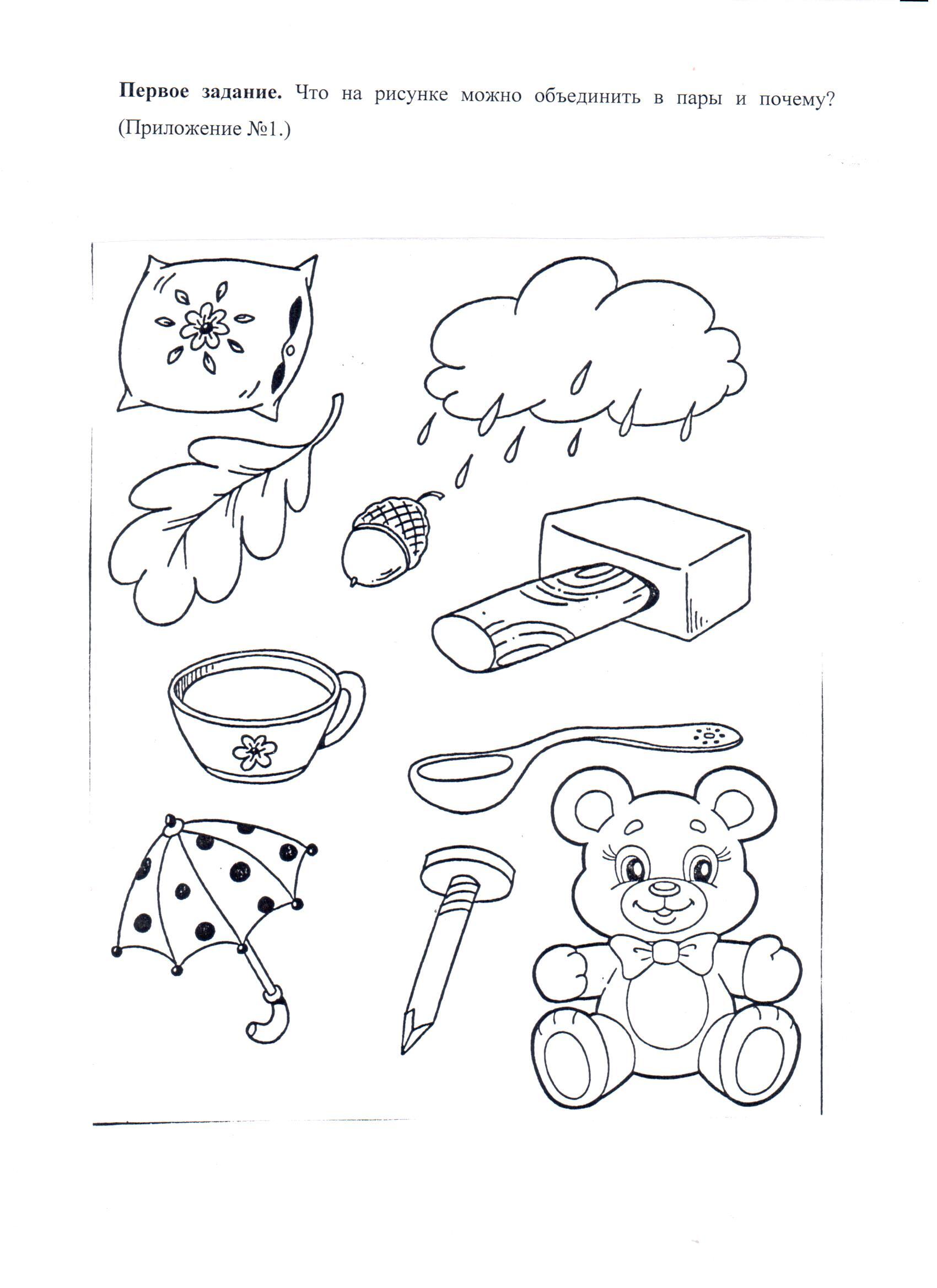 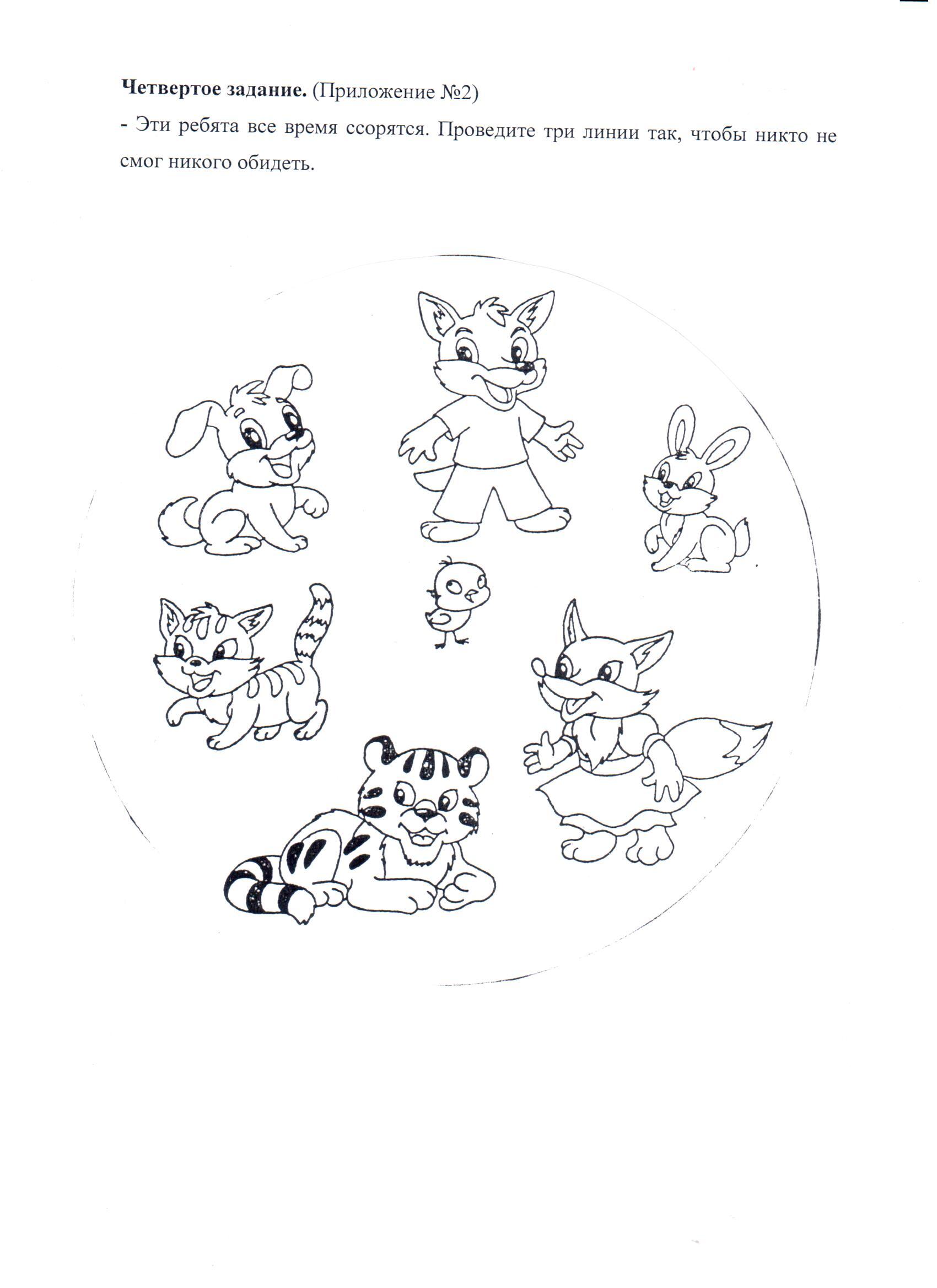 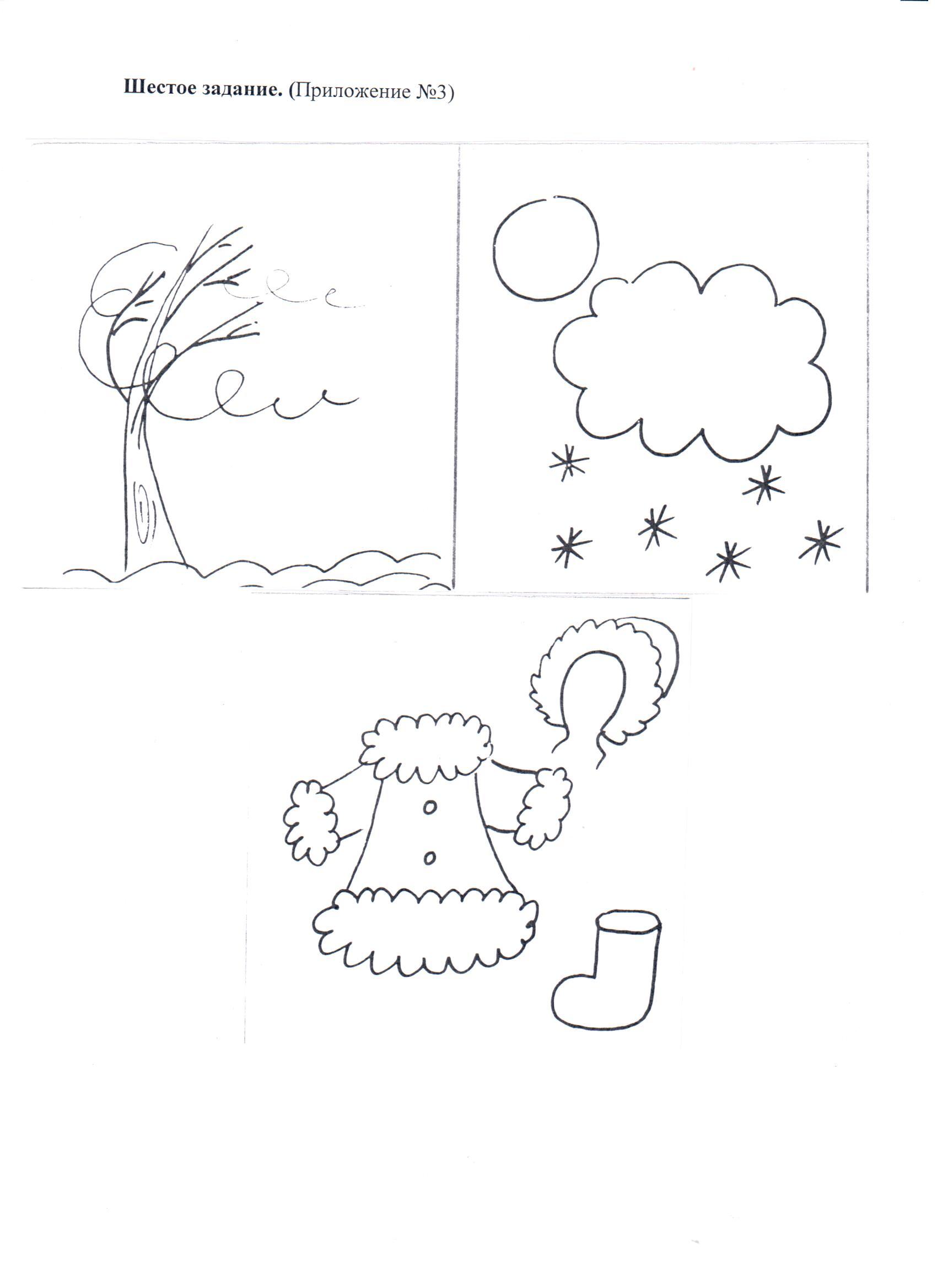 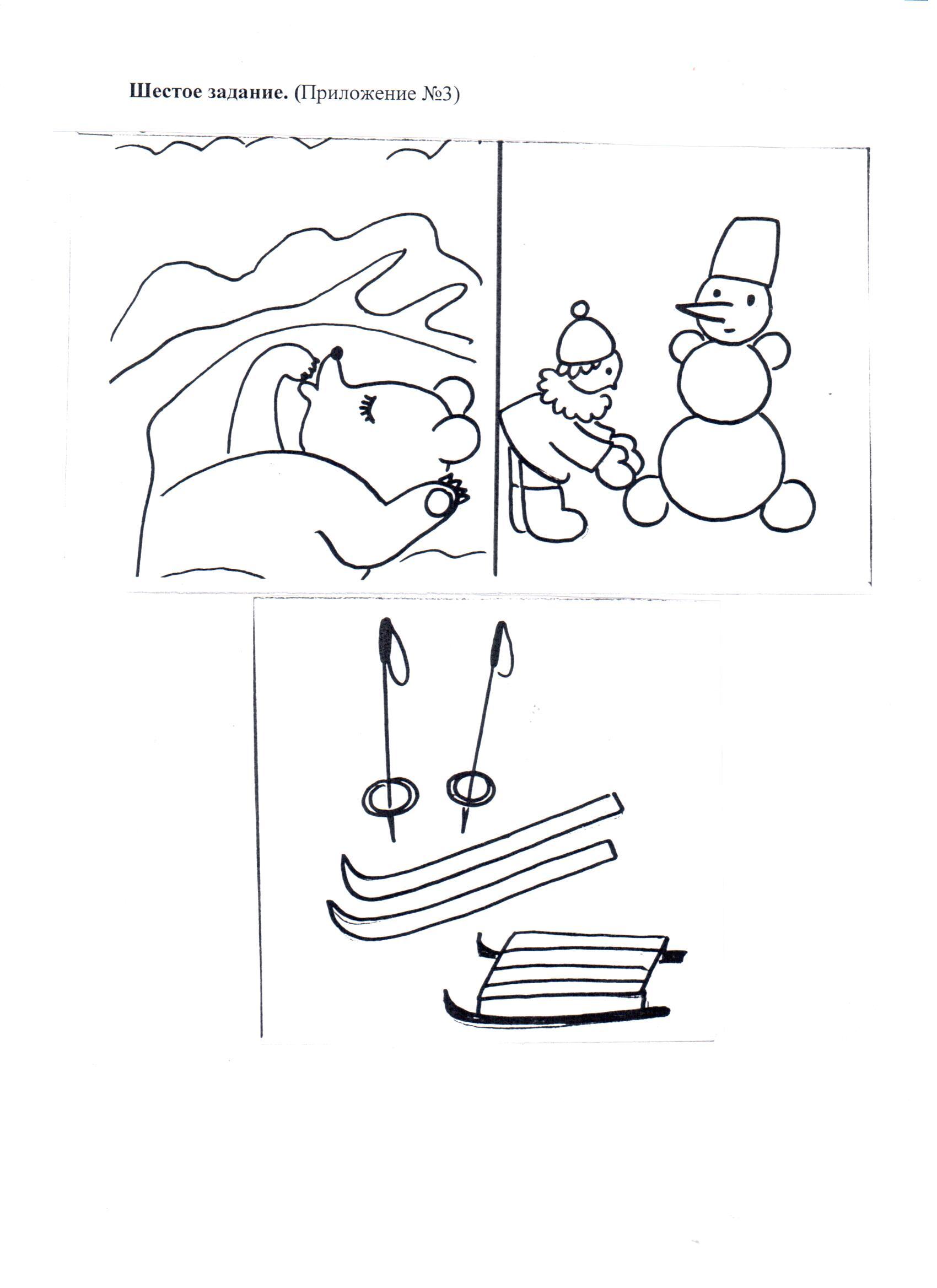 Приложение №4.Протокол II городской интеллектуальной олимпиады дошкольников.Используемые бальные оценки:3 – выполнено на высоком уровне;2  - средний уровень;1 – выполнено частично.Академик дошкольных наук   ________________                                          /Подпись /                          Названия командПеречень заданийПеречень заданийПеречень заданийПеречень заданийПеречень заданийПеречень заданийПеречень заданийНазвания команд№1«Найди пару»№2Помоги белке»№3«Прилетели птицы»№4«Помири зверят»№5«Чем похожи и чем отличаются?»№6«Расскажи о зиме»№7«Собери Снеговика»«Радуга»«Родничок»